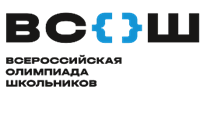 Программа проведения муниципального этапа Всероссийской олимпиады школьников по физикев 2021/2022 уч. годуПрограмма проведения муниципального этапа Всероссийской олимпиады школьников по физикев 2021/2022 уч. годуПрограмма проведения муниципального этапа Всероссийской олимпиады школьников по физикев 2021/2022 уч. годуМуниципальный этап ВсОШ по физике для обучающихся 7 – 11 классов
проводится на базе учебных заведений города Омска Проверка работ участников, просмотр работ и апелляцияосуществляются по адресу: 
проспект Мира, 11, главный корпус ОмГТУ, ауд. Г-337Муниципальный этап ВсОШ по физике для обучающихся 7 – 11 классов
проводится на базе учебных заведений города Омска Проверка работ участников, просмотр работ и апелляцияосуществляются по адресу: 
проспект Мира, 11, главный корпус ОмГТУ, ауд. Г-337Муниципальный этап ВсОШ по физике для обучающихся 7 – 11 классов
проводится на базе учебных заведений города Омска Проверка работ участников, просмотр работ и апелляцияосуществляются по адресу: 
проспект Мира, 11, главный корпус ОмГТУ, ауд. Г-33720 ноября 2021 года20 ноября 2021 года20 ноября 2021 годаМероприятия для жюрипроспект Мира, 11, главный корпус ОмГТУ, ауд. Г-337Мероприятия для жюрипроспект Мира, 11, главный корпус ОмГТУ, ауд. Г-337Мероприятия для жюрипроспект Мира, 11, главный корпус ОмГТУ, ауд. Г-337ВремяНаименование мероприятияМесто проведения11.00–11-3013.00 – 14.00Получение работ участников,  подготовка работ к проверке.Инструктаж по порядку работыжюри муниципального этапа.ауд. Г-33714.00 – 18.30Проверка работ участников.ауд. Г-33718.30 – 19.00Оформление ведомостей и документов МЭ по физике.ауд. Г-33722 ноября 2021 года22 ноября 2021 года22 ноября 2021 года15.00Объявление предварительных результатов.  
Размещение видеозаписи разбора заданийСайт БОУ ДО г. Омска «Центр 
творческого развития и гуманитарного образования «Перспектива»: https://omsk-perspektiva.ru/olimpiadi/2021_2022_uch_god/24 ноября 2021 годаВНИМАНИЕ! На процедуры просмотра работ и подачи заявления на 
апелляциюучастники приходят только по предварительной записи; апелляция возможна только после просмотра работы; участник обязательно должен 
предъявить свой паспорт или свидетельство о рождении со справкой 
школьника, а также использовать средства индивидуальной защиты (маску, перчатки).24 ноября 2021 годаВНИМАНИЕ! На процедуры просмотра работ и подачи заявления на 
апелляциюучастники приходят только по предварительной записи; апелляция возможна только после просмотра работы; участник обязательно должен 
предъявить свой паспорт или свидетельство о рождении со справкой 
школьника, а также использовать средства индивидуальной защиты (маску, перчатки).24 ноября 2021 годаВНИМАНИЕ! На процедуры просмотра работ и подачи заявления на 
апелляциюучастники приходят только по предварительной записи; апелляция возможна только после просмотра работы; участник обязательно должен 
предъявить свой паспорт или свидетельство о рождении со справкой 
школьника, а также использовать средства индивидуальной защиты (маску, перчатки).ВремяНаименование мероприятияМесто проведения11.00 – 12.00Подача заявлений на просмотр работПо ссылке: https://docs.google.com/forms/d/e/1FAIpQLSd0VF5g9-dfoiS7g_7Z0Evd7AlehZsLGBBNvFMGsFmEtRTGPQ/viewform    15.00 – 15.30Просмотр работ, подача заявлений на апелляциюпроспект Мира, 11, главный корпус ОмГТУ, ауд. Г-33715.30Апелляцияпроспект Мира, 11, главный корпус ОмГТУ, ауд. Г-337